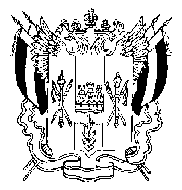 Территориальная избирательная комиссиягорода Азова Ростовской областиПОСТАНОВЛЕНИЕ16.06.2015г.                                                                                                 № 114-14г. АзовО формах и порядке ведения организациями, осуществляющими выпуск средств массовой информации, отдельного учета объемов и стоимости бесплатного и платного эфирного времени, бесплатной и платной печатной площади, предоставленных зарегистрированным кандидатам и избирательным объединениям при проведении дополнительных выборов депутатов Азовской городской Думы шестого созыва по одномандатным избирательным округам №12, №16В соответствии со статьями 59 и 60 Федерального закона от 12 июня 2002 года № 67-ФЗ «Об основных гарантиях избирательных прав и права на участие в референдуме граждан Российской Федерации» и статьей 51 Областного закона «О выборах депутатов представительных органов муниципальных образований в Ростовской области» от 08.08.2011 № 645-ЗС, Территориальная избирательная  комиссия города Азова Ростовской областиПОСТАНОВЛЯЕТ:1. Утвердить формы ведения организациями, осуществляющими выпуск средств массовой информации, отдельного учета объемов и стоимости бесплатного и платного эфирного времени, бесплатной и платной печатной площади,   предоставленных  зарегистрированным кандидатам                       на дополнительных выборах депутатов Азовской городской Думы шестого созыва  по одномандатным избирательным округам №
 12, № 16 (приложения №№ 1- 4).2. Утвердить Порядок ведения организациями, осуществляющими выпуск средств массовой информации, отдельного учета объемов и стоимости бесплатного и платного эфирного времени, бесплатной и платной печатной площади, предоставленных зарегистрированным кандидатам на дополнительных выборах депутатов Азовской городской Думы шестого созыва  по одномандатным избирательным округам № 12, № 16   (далее – Порядок) (приложение № 5).4. Разместить настоящее постановление на официальном сайте Территориальной избирательной комиссии города Азова Ростовской области.Председатель комиссии                                                       В.В. Михайлов Секретарь комиссии                                                                   Т.П. Михалева    Приложение № 1к постановлению Территориальнойизбирательной комиссии городаАзова Ростовской областиот 16.06.2015г. № 114-14СВОДНЫЕ СВЕДЕНИЯ об объемах и стоимости эфирного времени, бесплатно предоставленного _________________________________________________________                                                                                                                                 (наименование  организации телерадиовещания)_____________________________________________________________________________________________________________________________________________________зарегистрированным кандидатам при проведении дополнительных выборов депутатов Азовской городской Думы шестого созыва по одномандатным избирательным округам № 12, № 16                                                                                                                                 По состоянию на _____ 20____ г.Приложение № 2к постановлению Территориальнойизбирательной комиссии городаАзова Ростовской областиот 16.06.2015г. № 114-14СВОДНЫЕ СВЕДЕНИЯоб объемах и стоимости платного эфирного времени, предоставленного _________________________________________________________                                                                                                                                                                                        (наименование  организации телерадиовещания)зарегистрированным кандидатам при проведении дополнительных выборов депутатов Азовской городской Думы шестого созыва по одномандатным избирательным округам № 12, № 16                                                                                                                                 По состоянию на _____ 2014 годаПриложение № 3к постановлению Территориальнойизбирательной комиссии городаАзова Ростовской областиот 16.06.2015г. № 114-14СВОДНЫЕ СВЕДЕНИЯ об объемах и стоимости печатной площади, бесплатно предоставленной  редакцией  _______________________________________________                                                                                                                                                                                                    (наименование  редакции периодического печатного издания)зарегистрированным кандидатам при проведении дополнительных выборов депутатов Азовской городской Думы шестого созыва по одномандатным избирательным округам № 12, № 16                                                                                                                                 По состоянию на _____ 2014 годаПриложение № 4к постановлению Территориальнойизбирательной комиссии городаАзова Ростовской областиот 16.06.2015г. № 114-14СВОДНЫЕ СВЕДЕНИЯ об объемах и стоимости платной печатной площади, предоставленной  редакцией  __________________________________________________                                                                                                                                                                                                  (наименование  редакции периодического печатного издания)зарегистрированным кандидатам при проведении дополнительных выборов депутатов Азовской городской Думы шестого созыва по одномандатным избирательным округам № 12, № 16                                                                                                                                 По состоянию на _____ 2014 годаПриложение № 5к постановлению Территориальнойизбирательной комиссиигорода Азова Ростовской областиот 16.06. 2015 г.№ 114-14ПОРЯДОКведения организациями, осуществляющими выпуск средств массовой информации, отдельного учета объемов и стоимости бесплатного и платного эфирного времени, бесплатной и платной печатной площади, предоставленных зарегистрированным кандидатам при проведении дополнительных выборов депутатов Азовской городской Думы шестого созыва по одномандатным избирательным округам № 12, № 161. Общие положенияВ соответствии с частью 8 статьи 41 Областного закона от 08.08.2011 № 645-ЗС «О выборах депутатов представительных органов муниципальных образований в Ростовской области» (далее – Областной закон) организации, осуществляющие выпуск средств массовой информации, обязаны вести отдельный учет объемов и стоимости эфирного времени и печатной площади, предоставленных для проведения предвыборной агитации, и в порядке, который установлен Территориальной избирательной комиссией г. Азова. Указанный учет ведется в течение агитационного периода в средствах массовой информации по мере фактического предоставления эфирного времени, печатной площади зарегистрированным кандидатам в депутаты Азовской городской Думы шестого созыва. В обязательном порядке необходимо учесть требования Областного закона о том, что данные этого учета предоставляются в Территориальную избирательную комиссию города Азова Ростовской области не позднее чем через 10 дней со дня голосования. Все сведения должны быть подписаны руководителем организации телерадиовещания, редакции периодического печатного издания и главным бухгалтером.Организации телерадиовещания и редакции периодических печатных изданий, предоставившие в Территориальную избирательную комиссию г. Азова уведомления о готовности предоставить эфирное время, печатную площадь для проведения предвыборной агитации, должны предоставлять услуги только по тем расценкам, которые согласно части 6 статьи 41 Областного закона опубликованы в средствах массовой информации не позднее чем через 30 дней со дня официального опубликования решения о назначении выборов.  2. Порядок  заполнения организациями телерадиовещания сведений об учете и стоимости бесплатного эфирного времениСводные сведения об объемах и стоимости бесплатного эфирного времени, предоставленного кандидатам в период избирательной кампании по выборам депутатов Азовской городской Думы шестого созыва заполняются в следующем порядке:  Шаг первый. В предлагаемую форму вносится объем бесплатного эфирного времени, предоставленный кандидату по конкретной форме предвыборной агитации.Пример заполнения таблицы сведений (приложение № 1)При этом необходимо учесть, что формами предвыборной агитации могут быть дебаты, дискуссии, «круглый стол», интервью, выступление, телеочерк, видеофильм и иные, не запрещенные законом.Шаг второй. Подсчитывается общее количество эфирного времени, предоставленного каждому кандидату а также общая стоимость указанного эфирного времени. Шаг третий. Подсчитывается и заносится в таблицу фактический объем эфирного времени в агитационный период, предоставленный безвозмездно организацией телерадиовещания зарегистрированным кандидатам,  а также общая стоимость предоставленного эфирного времени.Пример заполнения таблицы  сведений (приложение № 2):  3. Порядок  заполнения организациями телерадиовещания сведений об учете и стоимости эфирного времени, предоставленного за платуТаблица сводных сведений об объемах и стоимости платного эфирного времени, предоставленного зарегистрированным кандидатам в период избирательной кампании по выборам депутатов Азовской городской Думы шестого созыва, заполняется аналогично предыдущей таблице. При этом следует обратить внимание на соответствие сведений о стоимости фактически предоставленного эфирного времени и стоимости, указанной в заключенных договорах. 4 . Порядок заполнения редакциями периодических печатных изданий  сведений об учете и стоимости бесплатной печатной площади Шаг первый. В таблицу вносится объем бесплатной печатной площади, предоставленной каждому кандидату по конкретной форме предвыборной агитации.Шаг второй. Подсчитывается и вносится в таблицу общий объем печатной площади, предоставленной каждому кандидату, после чего устанавливается общий объем фактически предоставленной редакцией периодического печатного издания бесплатной печатной площади.Шаг третий. Подсчитывается и вносится в таблицу тираж агитационных печатных материалов, изготовленных  отдельно каждым  кандидатом, после чего устанавливается общий тираж агитационных материалов, изготовленных в агитационный период.Пример заполнения таблицы сведений (приложение №3): 5 . Порядок заполнения редакциями периодических печатных изданий сведений об учете и стоимости печатной площади, предоставляемой за платуТаблица сводных сведений об учете и стоимости печатной площади, предоставляемой за плату в период избирательной кампании по выборам депутатов Азовской городской Думы шестого созыва, заполняется аналогично предыдущей таблице. Особое внимание при этом необходимо обратить на документы, подтверждающие оплату агитационных материалов  (дата, номер платежного поручения).Пример заполнения таблицы сведений (приложение № 4): №п/пФ.И.О. зарегистрированного кандидатаФорма предвыборной агитацииДата и время выхода в эфирОбъем фактически предоставленного эфирного времени(мин. сек.)Стоимость фактически предоставленного эфирного времени (руб.)Дата заключения                       и номер договора12345671.2.3.Итого по каждому кандидатуВсего:Руководитель организации телерадиовещания       МП _______________(инициалы, фамилия, дата)            (подпись)Главный бухгалтер организации телерадиовещания_______________(инициалы, фамилия, дата)            (подпись)№п/пФ.И.О. зарегистрированного кандидатаФорма предвыборной агитации,дата и время                    выхода в эфирОбъем фактически предоставленного эфирного времени(мин. сек.)Стоимость фактически предоставленного эфирного времени(руб.)Документ, подтверждающий оплату (дата, номер платежного поручения)Основания            платежа                     (дата заключения                           и номер договора, номер счета)12345671.2.3.Итого по каждому кандидатуВсего:Руководитель организации телерадиовещания       МП_______________(инициалы, фамилия, дата)           (подпись)Главный бухгалтер организации телерадиовещания_______________(инициалы, фамилия, дата)           (подпись)№п/пФ.И.О. зарегистрированного кандидатаДата  опубликования предвыборного агитационного материала, номер периодического печатного изданияНазвание предвыборного агитационного материалаОбъем фактически предоставленной печатной площади( кв. см.)Стоимость фактически предоставленной печатной площади(руб.)Тираж(экз.)Дата заключения                            и номер договора123456781.2.3.Итого по каждому кандидатуВсего:Главный редактор (руководитель редакции)     _____________(инициалы, фамилия, дата)              (подпись)МПГлавный бухгалтер редакции_____________(инициалы, фамилия, дата)           (подпись)№п/пФ.И.О. зарегистрированного кандидатаДата опубликования,  название предвыборного агитационного материала, номер периодического печатного изданияОбъем фактически предоставленной печатной площади(кв. см.)Тираж(экз.)Стоимость фактически предоставленной печатной площади(руб.)Документ, подтверждающий оплату (дата, номер платежного поручения)Основания платежа (дата заключения  и номер договора, номер счета)123456781.2.3.Итого по каждому кандидатуВсего:Главный редактор (руководитель редакции) _______________(инициалы, фамилия, дата)          (подпись)МПГлавный бухгалтер редакции_______________(инициалы, фамилия, дата)            (подпись)№п/пФ.И.О. зарегистрированного кандидатаФорма предвыборной агитацииДата и время выхода                       в эфирОбъем фактически предоставленного эфирного времени(мин. сек.)Стоимость фактически предоставленного эфирного времени(руб.)Дата заключения договора, номердоговора12345671.Петров Иван НиколаевичИнтервью02.09.201316.00-16.1515 мин. 00 сек.15000Договор                      от 10.08.2013№ 42, пункт 23№п/пФ.И.О. зарегистрированного кандидата, наименование избирательного объединенияФорма предвыборной агитацииДата и время выхода                       в эфирОбъем фактически предоставленного эфирного времени(мин. сек.)Стоимость фактически предоставленного эфирного времени(руб.)Дата заключения договора, номердоговора12345671.Петров Иван НиколаевичИнтервью02.09.201316.00-16.1515 мин. 00 сек.15000Договор                      от 10.08.2013№ 42, пункт 232.Петров Иван НиколаевичТелеочерк04.09.201310.00-10.2020 мин. 00 сек.20000Договор                      от 10.08.2013№ 42, пункт 23ИТОГО:--35 мин. 00 сек.35000№п/пФ.И.О. зарегистрированного кандидата, наименование избирательного объединенияФорма предвыборной агитацииДата и время выхода                       в эфирОбъем фактически предоставленного эфирного времени(мин. сек.)Стоимость фактически предоставленного эфирного времени(руб.)Дата              заключения договора,      номердоговора12345671.Петров Иван НиколаевичИнтервью02.09.201316.00-16.1515 мин. 00 сек.15000Договор                      от 10.08.2013№ 42, пункт 232.Петров Иван НиколаевичТелеочерк04.09.201310.00-10.2020 мин. 00 сек.20000Договор                      от 10.08.2013№ 42, пункт 23ИТОГО:ИТОГО:--35 мин. 00 сек.350001.Сидоров Алексей ПетровичВидеофильм01.09.201310.00-10.3030 мин. 00 сек.30000Договор                      от 30.08.2013№ 116, пункт 82.Сидоров Алексей ПетровичТеледебаты04.09.201312.00-13.0060 мин. 00 сек.60000Договор                      от 01.08.2013№ 118, пункт 183.Сидоров Алексей Петрович«круглый стол»05.09.201318.00-18.3030 мин. 00 сек.30000Договор                      от 01.08.2013№ 118, пункт 18ИТОГО:ИТОГО:--120 мин.00 сек.120000-ВСЕГО:ВСЕГО:--155 мин.00 сек.155000-№п/пФ.И.О. зарегистрированного кандидата, Дата  опубликования предвыборного агитационного материала                   и номер периодического печатного изданияНазвание предвыборного агитационного материалаОбъем фактически предоставленной печатной площади( кв. см.)Стоимость фактически предоставленной печатной площади(руб.)Тираж(экз.)Дата заключения                            и номер договора123456781.Петров Иван Николаевич15.08.2013№ 267Статья                   «Ваш выбор»602000020000Договор                 № 55                                     от  01.08.2013, пункт 222.Петров Иван Николаевич28.08.2013№ 351Статья«Тактика и стратегия»301000030000Договор № 59                                  от  01.08.2013, пункт 22ИТОГО:ИТОГО:--903000050000-1.Сидоров Алексей Петрович30.08.2013№ 410Статья                   «Выбор у нас один!»401500045000Договор № 60от  01.08.2013, пункт 162.Сидоров Алексей Петрович25.08.2013№ 456Статья                   «Кого мы  выбираем…»602000055000Договор                        № 64от  05.08.2013, пункт 24ИТОГО:ИТОГО:--10035000100000-ВСЕГО:ВСЕГО:--19065000-№п/пФ.И.О. зарегистрированного кандидатаДата опубликования,  название предвыборного агитационного материала и номер периодического печатного изданияОбъем фактически предоставленной печатной площади(в  кв. см.)Тираж(экз.)Стоимость фактически предоставленной печатной площади(в руб.)Документ, подтверждающий оплату (дата, номер платежного поручения)Основания платежа (дата заключения  и номер договора, номер счета)123456781.Петров Иван НиколаевичСтатья«Мы с вами!»04.09.2013№ 2675015000400001.09.2013№ 33Договор                         от 25.08.2013№ 18, пункт 162.Петров Иван НиколаевичСтатья«Избиратели,  мы с вами!»05.09.2013№ 26710030000600002.09.2013№45Договор                         от 26.08.2013№ 24, пункт 18ИТОГО:-1504500010000--1.Сидоров Алексей ПетровичСтатья«Выбирай!»02.09.2013№ 555100300001000028.08.2013№48Договор                         от 26.08.2013№ 26,пункт 282.Сидоров Алексей ПетровичСтатья«Казаки говорят «Любо!»05.09.2013150400002000001.09.2013№52Договор                         от 27.08.2013№ 27,пункт 26ИТОГО:ИТОГО:-2507000030000--ВСЕГО:ВСЕГО:-40011500040000--